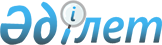 Мәслихаттың 2018 жылғы 28 желтоқсандағы № 224 "Сарыкөл ауданы Сарыкөл кентінің 2019-2021 жылдарға арналған бюджетi туралы" шешіміне өзгерістер енгізу туралы
					
			Мерзімі біткен
			
			
		
					Қостанай облысы Сарыкөл ауданы мәслихатының 2019 жылғы 4 желтоқсандағы № 301 шешімі. Қостанай облысының Әділет департаментінде 2019 жылғы 9 желтоқсанда № 8813 болып тіркелді. Мерзімі өткендіктен қолданыс тоқтатылды
      2008 жылғы 4 желтоқсандағы Қазақстан Республикасы Бюджет кодексінің 106, 109-1-баптарына, сондай-ақ "Қазақстан Республикасындағы жергілікті мемлекеттік басқару және өзін-өзі басқару туралы" 2001 жылғы 23 қаңтардағы Қазақстан Республикасы Заңының 6-бабы 1-тармағының 1) тармақшасына сәйкес Сарыкөл аудандық мәслихаты ШЕШІМ ҚАБЫЛДАДЫ:
      1. Мәслихаттың "Сарыкөл ауданы Сарыкөл кентінің 2019-2021 жылдарға арналған бюджетi туралы" 2018 жылғы 28 желтоқсандағы № 224 шешiмiне (2019 жылғы 5 қаңтарда Қазақстан Республикасы нормативтік құқықтық актілерінің эталондық бақылау банкінде жарияланған, Нормативтік құқықтық актілерді мемлекеттік тіркеу тізілімінде № 8222 болып тіркелген) мынадай өзгерiстер енгізілсін:
      көрсетілген шешімнің 1-тармағы жаңа редакцияда жазылсын:
      "1. Сарыкөл ауданы Сарыкөл кентінің 2019-2021 жылдарға арналған бюджеті тиісінше 1, 2 және 3-қосымшаларға сәйкес, оның ішінде 2019 жылға мынадай көлемдерде бекітілсін:
      1) кірістер – 241 841,8 мың теңге, оның ішінде:
      салықтық түсімдер бойынша – 54 362,0 мың теңге;
      салықтық емес түсімдер бойынша – 0,0 мың теңге;
      негізгі капиталды сатудан түсетін түсімдер бойынша – 0,0 мың теңге;
      трансферттер түсімі бойынша – 187 479,8 мың теңге;
      2) шығындар – 244 190,1 мың теңге;
      3) таза бюджеттік кредиттеу – 0,0 мың теңге, оның ішінде:
      бюджеттік кредиттер – 0,0 мың теңге;
      бюджеттік кредиттерді өтеу – 0,0 мың теңге;
      4) қаржы активтерімен операциялар бойынша сальдо – 0,0 мың теңге;
      5) бюджет тапшылығы (профициті) – 0,0 мың теңге;
      6) бюджет тапшылығын қаржыландыру (профицитін пайдалану) – 2 348,3 мың теңге;
      бюджет қаражатының пайдаланылатын қалдықтары – 2348,3 мың теңге.";
      көрсетілген шешімнің 1-қосымшасы осы шешімнің қосымшасына сәйкес жаңа редакцияда жазылсын.
      2. Осы шешім 2019 жылғы 1 қаңтардан бастап қолданысқа енгізіледі. Сарыкөл ауданы Сарыкөл кентінің 2019 жылға арналған бюджеті
					© 2012. Қазақстан Республикасы Әділет министрлігінің «Қазақстан Республикасының Заңнама және құқықтық ақпарат институты» ШЖҚ РМК
				
      Сессия төрағасы

С. Дүтпаев

      Аудандық мәслихат хатшысы

К. Базарбаева
Мәслихаттың
2019 жылғы "4" желтоқсандағы
№ 301 шешіміне
қосымшаМәслихаттың
2018 жылғы "28" 
желтоқсандағы
№ 224 шешіміне
1-қосымша
Санаты
Санаты
Санаты
Санаты
Санаты
Сомасы, мың теңге
Сыныбы
Сыныбы
Сыныбы
Сыныбы
Сомасы, мың теңге
Кіші сыныбы
Кіші сыныбы
Кіші сыныбы
Сомасы, мың теңге
Атауы
Атауы
Сомасы, мың теңге
1
2
3
4
4
5
I
I
I
Кірістер
Кірістер
241841,8
1
Салықтық түсімдер
Салықтық түсімдер
54362,0
01
Табыс салығы
Табыс салығы
28193,0
2
Жеке табыс салығы
Жеке табыс салығы
28193,0
04
Меншiкке салынатын салықтар
Меншiкке салынатын салықтар
26169,0
1
Мүлiкке салынатын салықтар
Мүлiкке салынатын салықтар
380,0
3
Жер салығы
Жер салығы
930,0
4
Көлiк құралдарына салынатын салық
Көлiк құралдарына салынатын салық
24859,0
4
Трансферттердің түсімдері
Трансферттердің түсімдері
187479,8
02
Мемлекеттiк басқарудың жоғары тұрған органдарынан түсетiн трансферттер
Мемлекеттiк басқарудың жоғары тұрған органдарынан түсетiн трансферттер
187479,8
3
Аудандардың (облыстық маңызы бар қаланың) бюджетінен трансферттер
Аудандардың (облыстық маңызы бар қаланың) бюджетінен трансферттер
187479,8
Функционалдық топ
Функционалдық топ
Функционалдық топ
Функционалдық топ
Функционалдық топ
Сомасы, мың теңге
Кіші функция
Кіші функция
Кіші функция
Кіші функция
Сомасы, мың теңге
Бюджеттік бағдарламалардың әкімшісі
Бюджеттік бағдарламалардың әкімшісі
Бюджеттік бағдарламалардың әкімшісі
Сомасы, мың теңге
Бағдарлама
Бағдарлама
Сомасы, мың теңге
Атауы
Сомасы, мың теңге
1
2
3
4
5
6
II
II
II
II
Шығындар
244190,1
01
Жалпы сипаттағы мемлекеттiк қызметтер
30796,4
1
Мемлекеттiк басқарудың жалпы функцияларын орындайтын өкiлдi, атқарушы және басқа органдар
30796,4
124
Аудандық маңызы бар қала, ауыл, кент, ауылдық округ әкімінің аппараты
30796,4
001
Аудандық маңызы бар қала, ауыл, кент, ауылдық округ әкімінің қызметін қамтамасыз ету жөніндегі қызметтер
26822,1
022
Мемлекеттік органның күрделі шығыстары
3974,3
04
Бiлiм беру
113754,0
1
Мектепке дейiнгi тәрбие және оқыту
113754,0
124
Аудандық маңызы бар қала, ауыл, кент, ауылдық округ әкімінің аппараты
113754,0
004
Мектепке дейінгі тәрбиелеу және оқыту және мектепке дейінгі тәрбиелеу және оқыту ұйымдарында медициналық қызмет көрсетуді ұйымдастыру
95487,0
041
Мектепке дейінгі білім беру ұйымдарында мемлекеттік білім беру тапсырысын іске асыруға
18267,0
07
Тұрғын үй-коммуналдық шаруашылық
44627,5
3
Елді-мекендерді көркейту
44627,5
124
Аудандық маңызы бар қала, ауыл, кент, ауылдық округ әкімінің аппараты
44627,5
008
Елді мекендердегі көшелерді жарықтандыру
6802,0
009
Елді мекендердің санитариясын қамтамасыз ету
650,0
010
Жерлеу орындарын ұстау және туыстары жоқ адамдарды жерлеу
312,5
011
Елді мекендерді абаттандыру мен көгалдандыру
36863,0
12
Көлiк және коммуникация
6936,2
1
Автомобиль көлiгi
6936,2
124
Аудандық маңызы бар қала, ауыл, кент, ауылдық округ әкімінің аппараты
6936,2
013
Аудандық маңызы бар қалаларда, ауылдарда, кенттерде, ауылдық округтерде автомобиль жолдарының жұмыс істеуін қамтамасыз ету
6936,2
13
Басқалар
48076,0
9
Басқалар
48076,0
124
Аудандық маңызы бар қала, ауыл, кент, ауылдық округ әкімінің аппараты
48076,0
057
"Ауыл-Ел бесігі" жобасы шеңберінде ауылдық елді мекендердегі әлеуметтік және инженерлік инфрақұрылым бойынша іс-шараларды іске асыру
48076,0
Санаты
Санаты
Санаты
Санаты
Санаты
Сомасы, мың теңге
Сыныбы
Сыныбы
Сыныбы
Сыныбы
Сомасы, мың теңге
Кіші сыныбы
Кіші сыныбы
Кіші сыныбы
Сомасы, мың теңге
Атауы
Атауы
Сомасы, мың теңге
1
2
3
4
4
5
VI
VI
VI
Бюджет тапшылығын қаржыландыру (профицитін пайдалану)
Бюджет тапшылығын қаржыландыру (профицитін пайдалану)
2348,3
8
Бюджет қаражатының пайдаланылатын қалдықтары
Бюджет қаражатының пайдаланылатын қалдықтары
2348,3
01
Бюджет қаражаты қалдықтары
Бюджет қаражаты қалдықтары
2348,3
1
Бюджет қаражатының бос қалдықтары
Бюджет қаражатының бос қалдықтары
2348,3